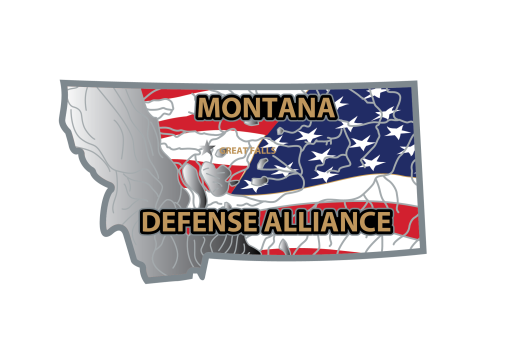 Montana Defense AllianceMonday, August 3, 2015Chamber Video Conference CenterCommittee Member Present:David Weissman			Greg Doyon			Joe BriggsSteve Grooms			John Faulkner		Steve MalicottCommittee Guest:Cheryl Ulmer, Christy HaglerChamber Staff:Steve MalicottReview of Minutes:	Motion was made and seconded to approve the July 6, 2015 minutes as corrected.Federal Delegation Reports:A.	Ms. Ulmer:	1.  The Defense Authorization Bill is on hold until September.  No cuts are anticipated.  	2.  Senator Tester has concerns about the nuclear agreement with Iran.  Senator Tester has posted information on his website:  		a)  Nuclear Agreement:  http://www.scribd.com/doc/273428325/Iran-Nuclear-Agreement 		b)  Letter to the President:  http://www.scribd.com/doc/272959891/Tester-s-letter-to-President-Obama	3.  Update on BAH.  The Senate and House cannot agree on how to change.  It is a more complicated issue than first anticipated.  Senator Tester has asked for a BAH market analysis for Great Falls.B.	Ms. Hagler.  This was her first meeting and needed to understand the type of information needed.  C.	Line of Sight issue with MTANG construction is being worked.  No new information at this time.   Treasurer’s Report:A.	June Financials Review		Motion was made and seconded to approve the June Financials as presented.  Motion carries. B.    Reviewed the proposed budget for 2015 – 2016.  	1.  Increase approved travel $2,000 for the year	2.  Decrease Functions/Sponsorship $2,000 to offset travel increase.	3.  As more information on membership becomes available, the budget may be adjusted accordingly.	4.  The budget is a guide for the year.		Motion was made and seconded to approve the 2015 -2016 budget as amended.  Motion carries.Business:A.	News/Follow-up:	1.  No updatesB.   Trip/Activity Reports	1.  Trip reports are online.	2.  David attended the Global Strike Command change of Command:		a)  General Rand is the first four star general as commander.		b)  Air Force Chief of Staff, General Welsh, presided with Secretary James in attendance.		c)   This was a major ceremony attended by a significant crowd.	3.  David attended General Kowalski retirement in Omaha.C.	Planning	1.  Future Trips:		a)  Visit with STRATCOM is on hold.		b)  Global Strike Challenge is scheduled for October 2015.		c)  Still working visits with Counties.	2.  Update on Action Plans:		a)	Malmstrom: Base Picnic – Friday, August 21, 2015		b)	MTANG – No update.	D.  Other:	1.   Greg presented an update on the ICEMAP:  The PowerPoint presentation is attached.E.  Open Discussion:  The next MTDA Executive Committee Meeting is scheduled for Monday, August 31, 2015 at 3:00pm in the Chamber Video Conference Center. Respectfully submitted,Steve Malicott